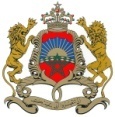 43ème Session du Groupe de Travail sur Examen Périodique UniverselDéclaration du Royaume du Maroc Examen du MaliGenève, le 02 mai 2023Monsieur le Président,Ma délégation souhaite la bienvenue à la délégation malienne et la félicite pour la présentation de son rapport national qui souligne les nombreuses avancées réalisées depuis le précédent cycle. Ma délégation note particulièrement la présentation de plusieurs rapports périodiques nationaux devant les Organes de Traité, ainsi que les divers mesures prises pour la mise en conformité de la législation nationale avec les normes relatives aux droits de l’homme.S’ajoute à cela également, le renforcement des capacités de l’Institution nationale des droits de l’homme et la mise en place du mécanisme national pour la prévention contre la torture.En guise de contribution constructive à cet échange, ma délégation souhaite formuler les deux recommandations suivantes :Maintenir le cap positif du renforcement de la lutte contre la torture et les autres traitements cruels et dégradant, notamment par la formation continue des officiers de police judiciaire et des agents de l’administration pénitentiaire et de l’éducation surveillée ;Poursuivre les efforts visant l’amélioration des conditions de détention, notamment sur le plan des infrastructures et de formation en vue de prévenir l’extrémisme violent et la radicalisation dans les lieux de détention.Enfin, ma délégation souhaite le plein succès à la délégation du Mali dans son Examen.Je vous remercie Monsieur le Président. 